Aufführungsbestimmung:15 Vögel bestimmen und von 10 die Stimme kennen.Auf Exkursionen sollen Vögel aus jeder der folgenden Gruppen angesprochen werden: Singvögel, Tag- & Nachtgreife, Rabenvögel, Spechte, tauben, Wasservögel.Kenntnisse der Bestimmungsmerkmale und der jeweiligen Lebensweise der Arten, wie Nest, Eier und Nahrung müssen vorhanden sein.Hier kommen jetzt Bilder vom Futterhaus:Mr. Coolmann: Ihn bringt fast nichts aus der Ruhe, nur ab und zu mal sein Spiegelbild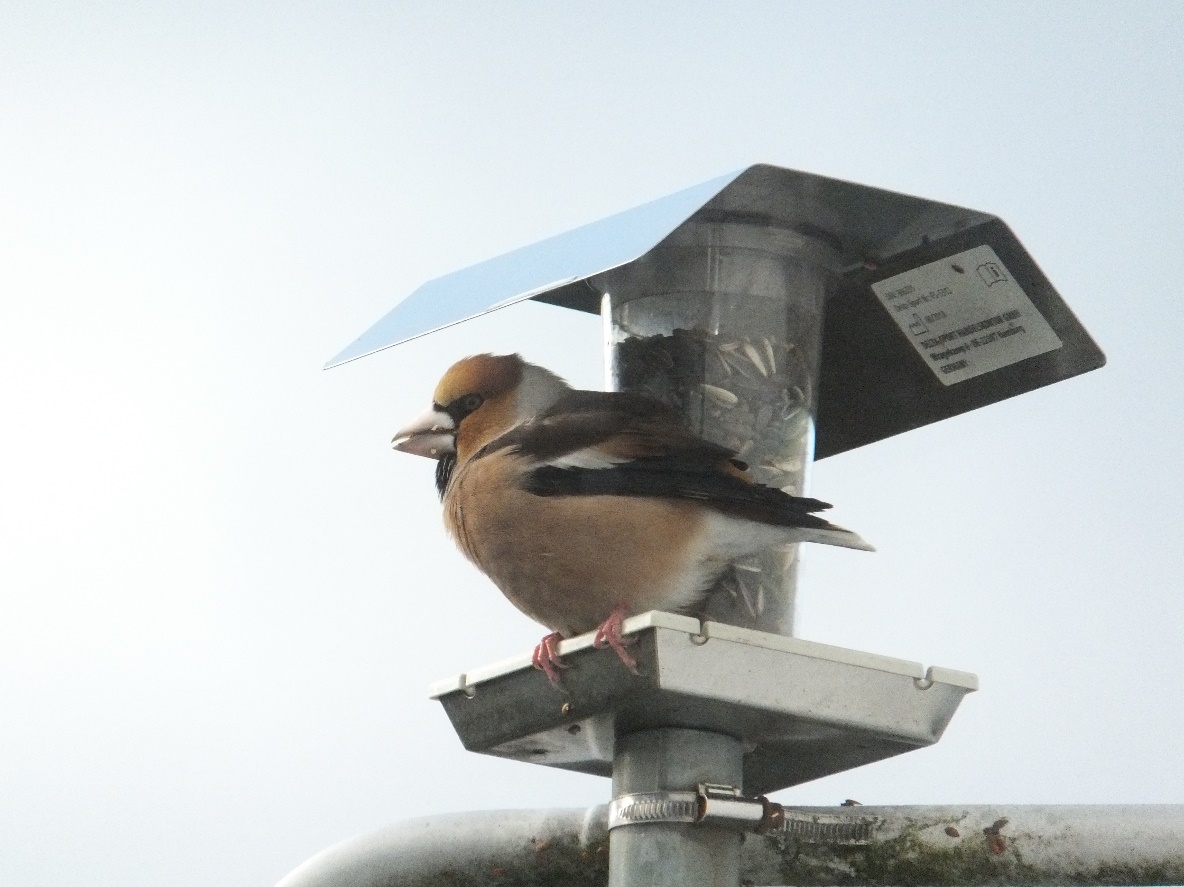 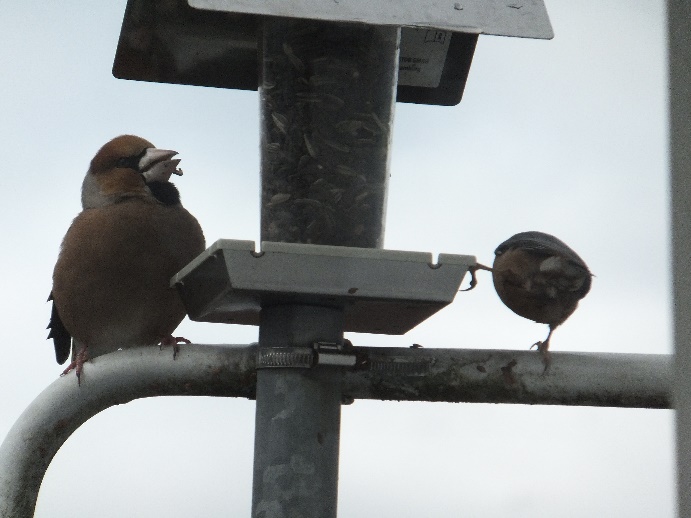 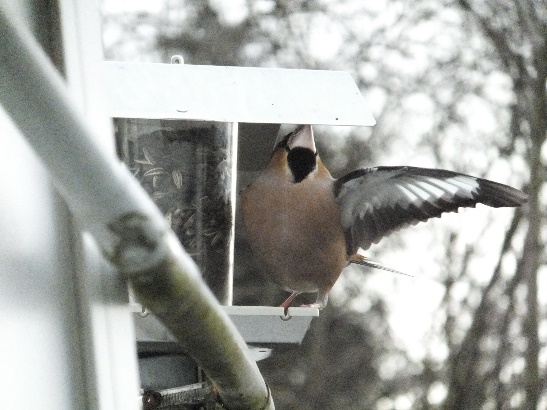 Der Blitzmerker: Er war als erster da …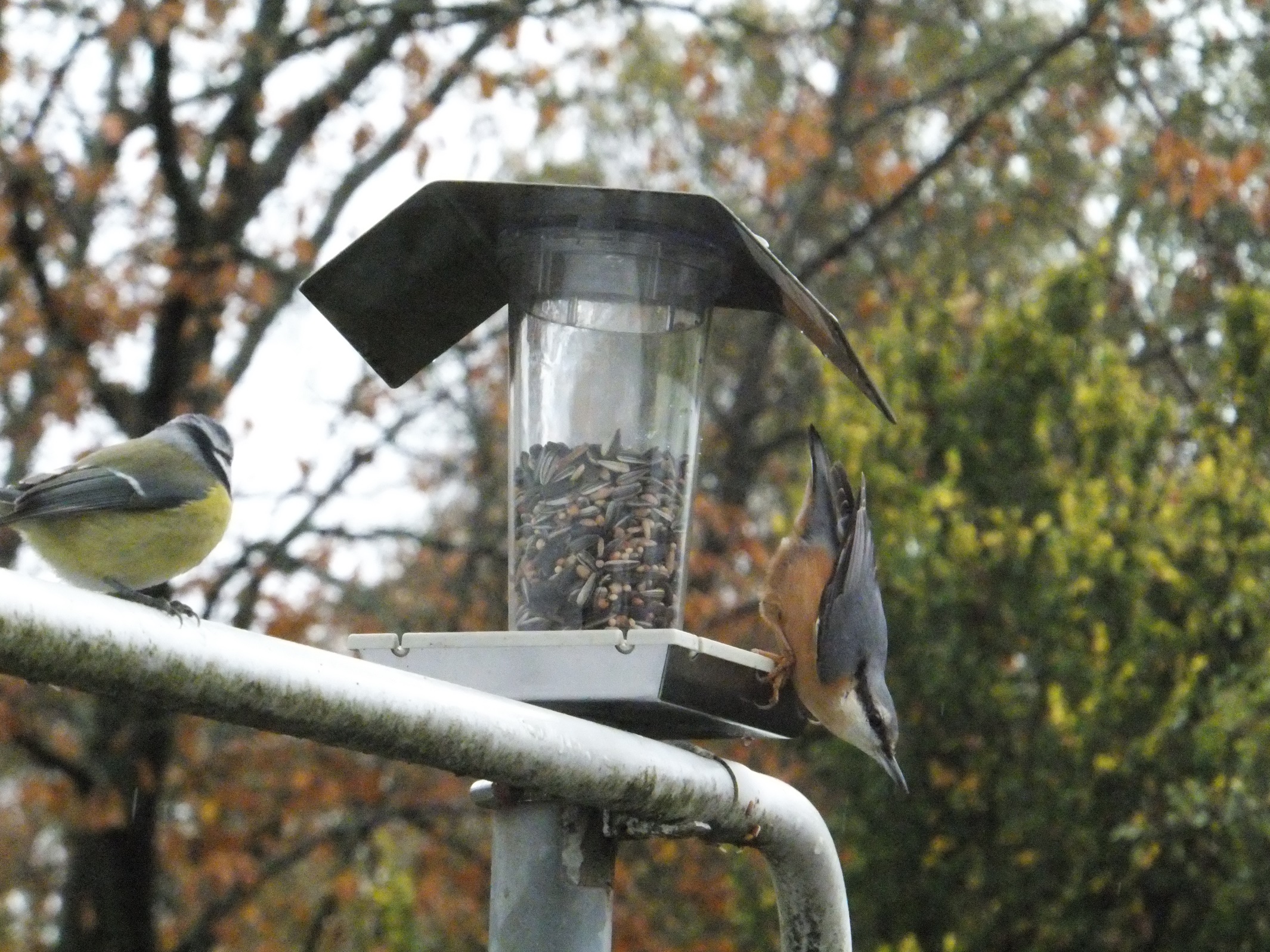 Schwester Rabiata: Wenn sie da ist hat keiner was zu lachen …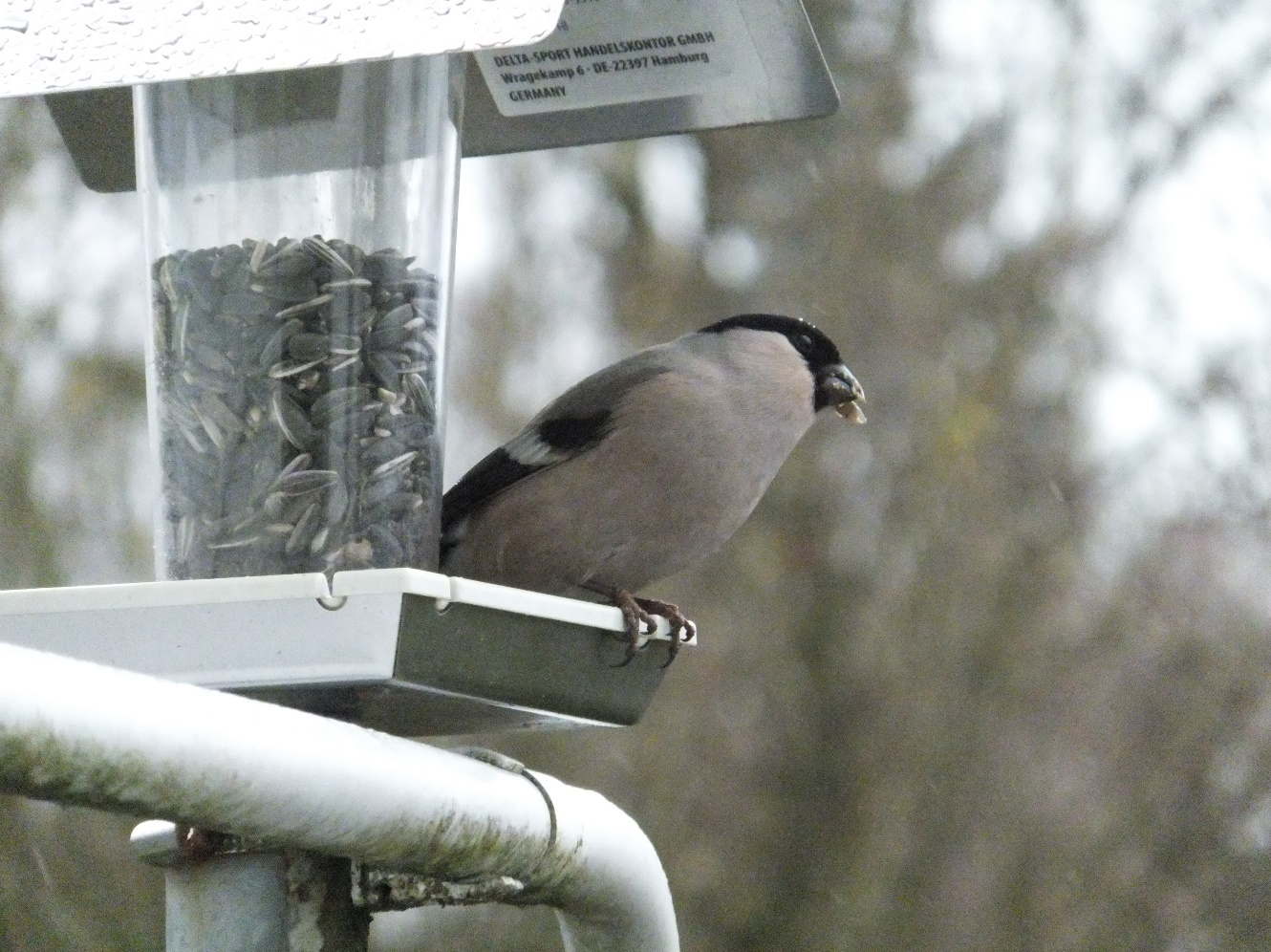 Mr Pompös: Eigentlich sind es 3, die uns hier beehren…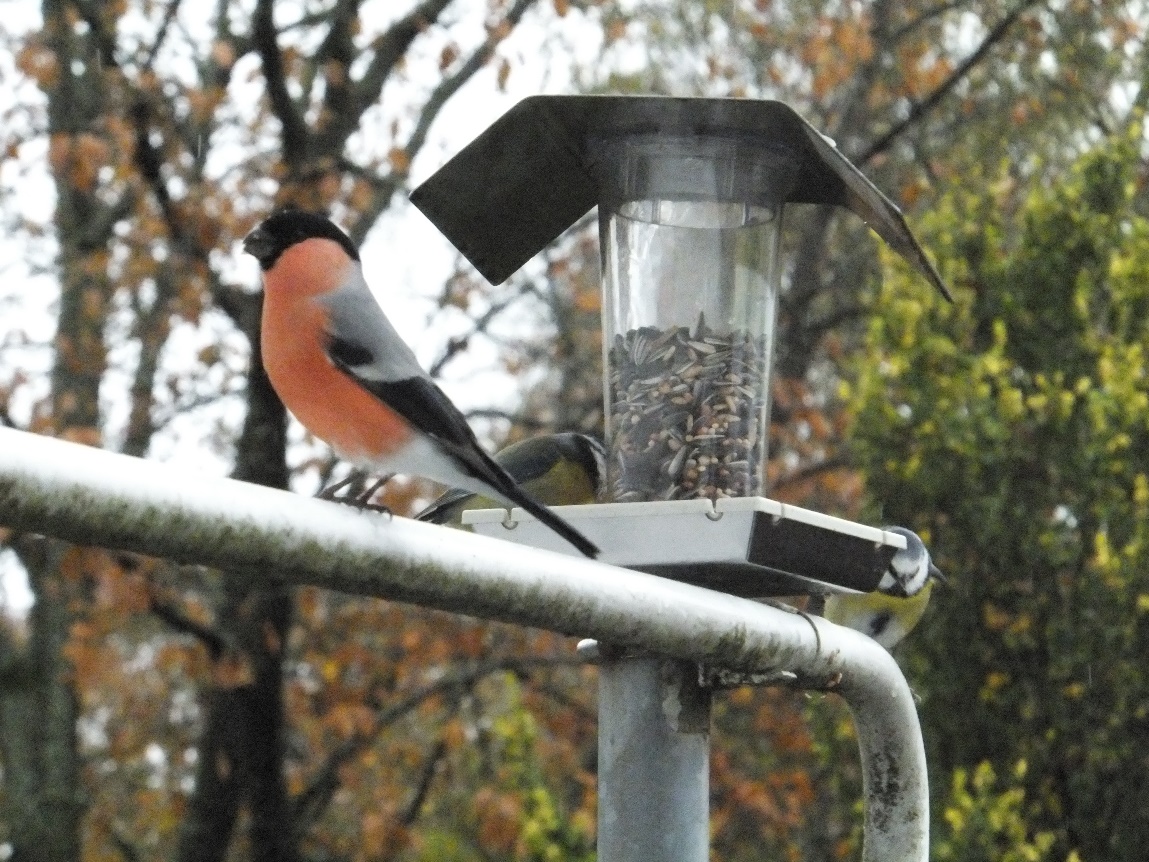 Der Gelegentliche kommt nur manchmal zum ausgiebigen Mahle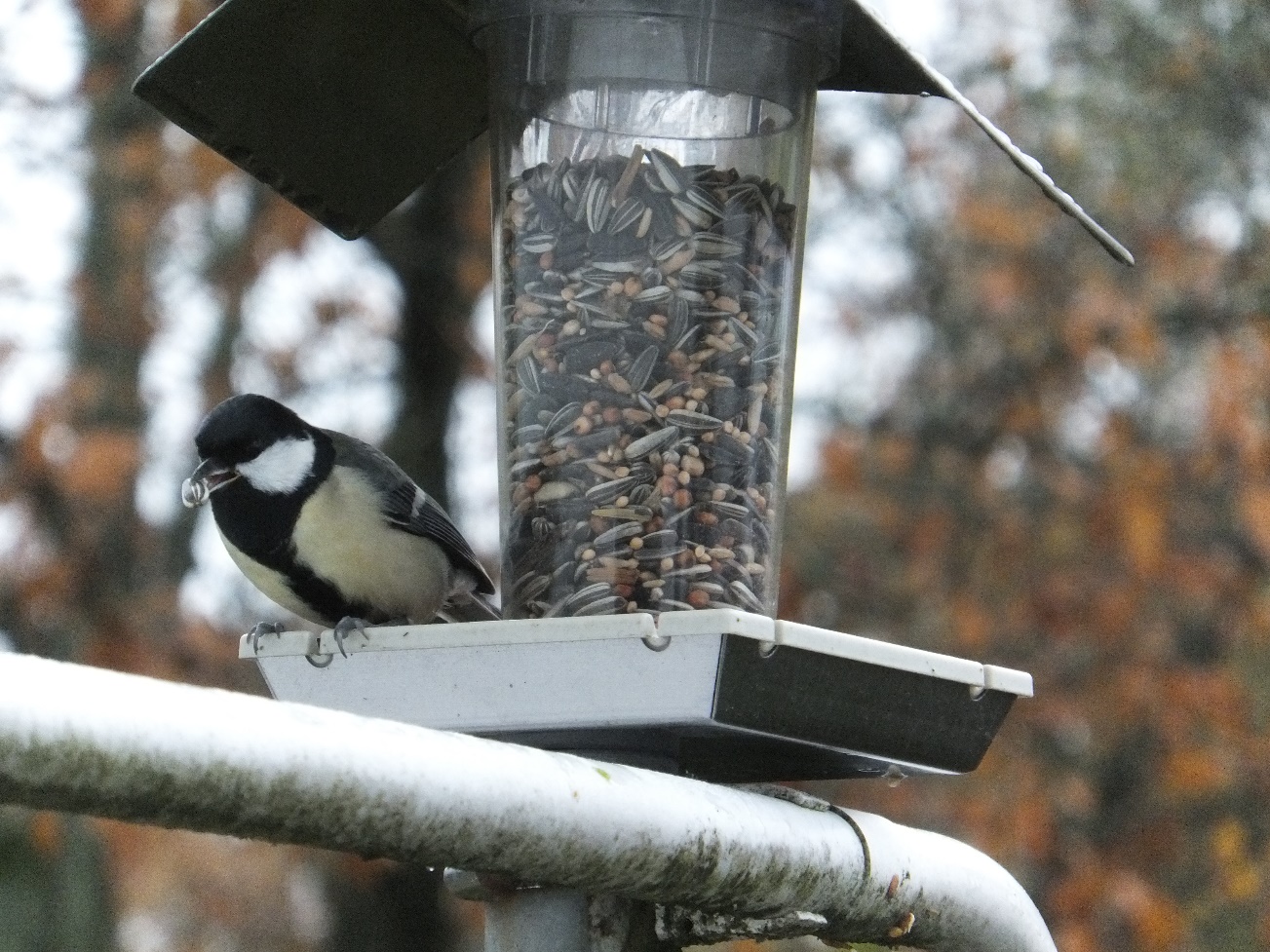 Die Flinken: Kaum sind sie da , sind sie schon wech …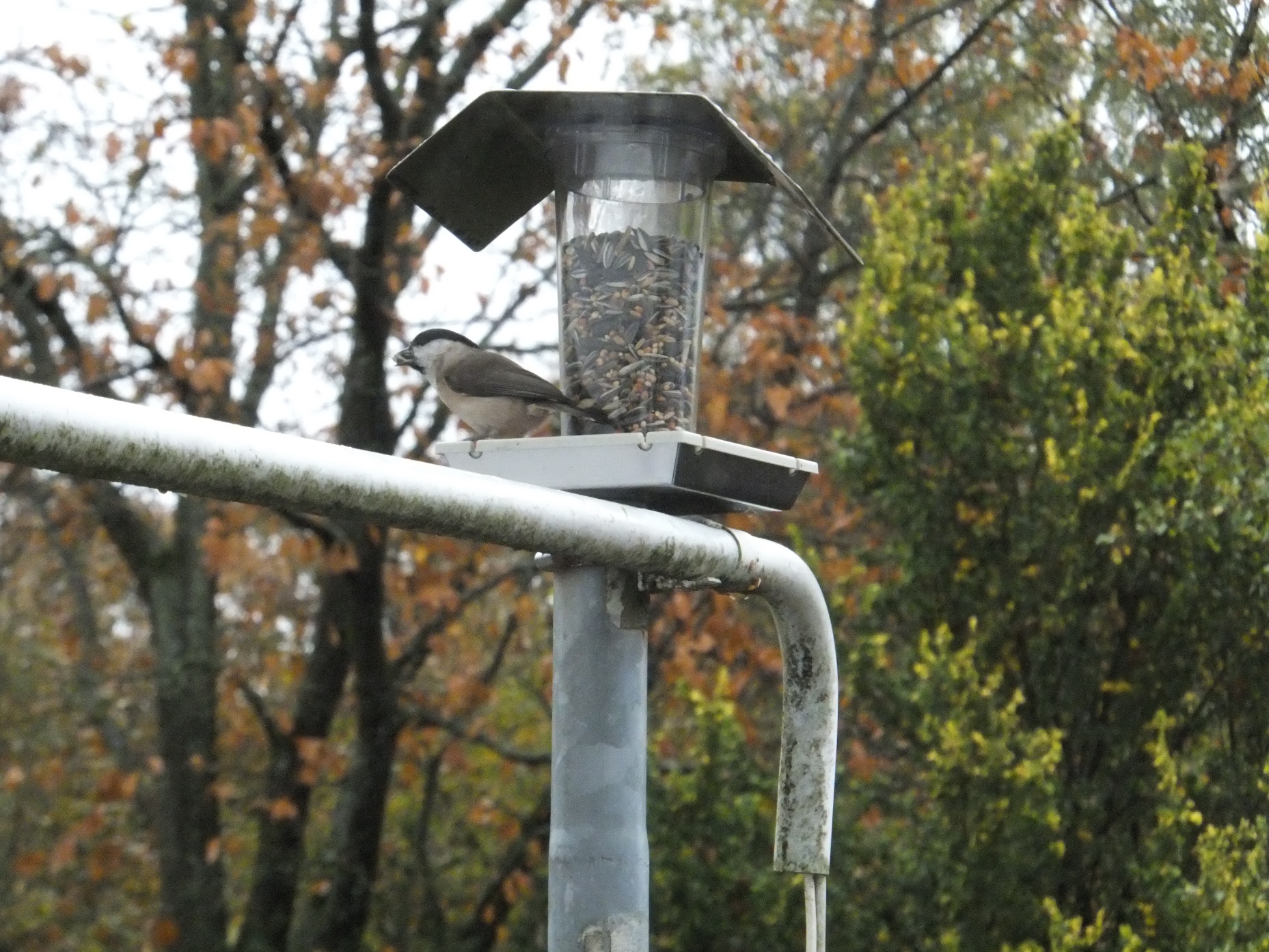 Die Gang: Mindestens zu fünft und dann immer wacker prügelnd…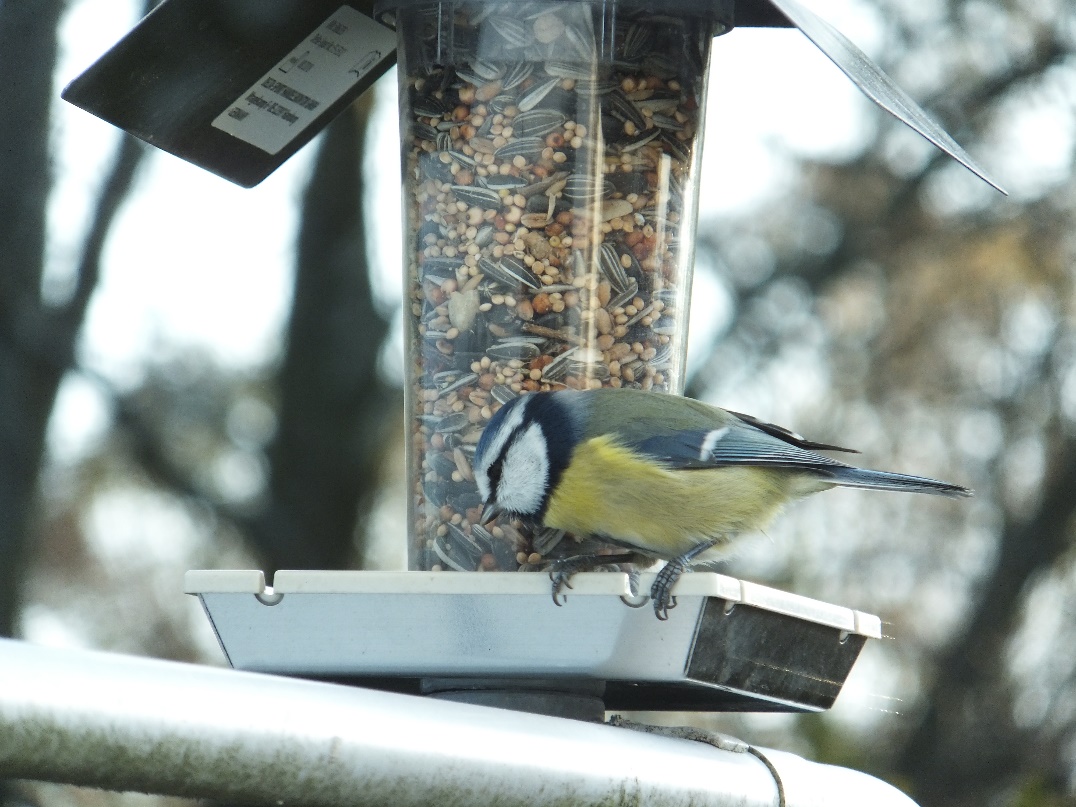 Die Bomber: Wenn sie landen macht es „Bong“…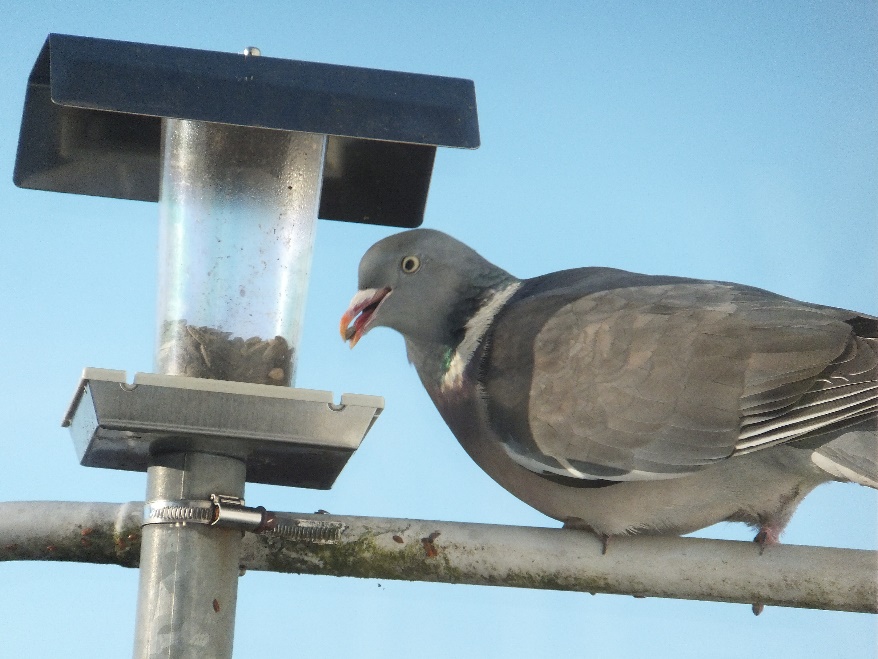 Der Wählerische: Nur manchmal oben, lieber aber im Blumenkorb…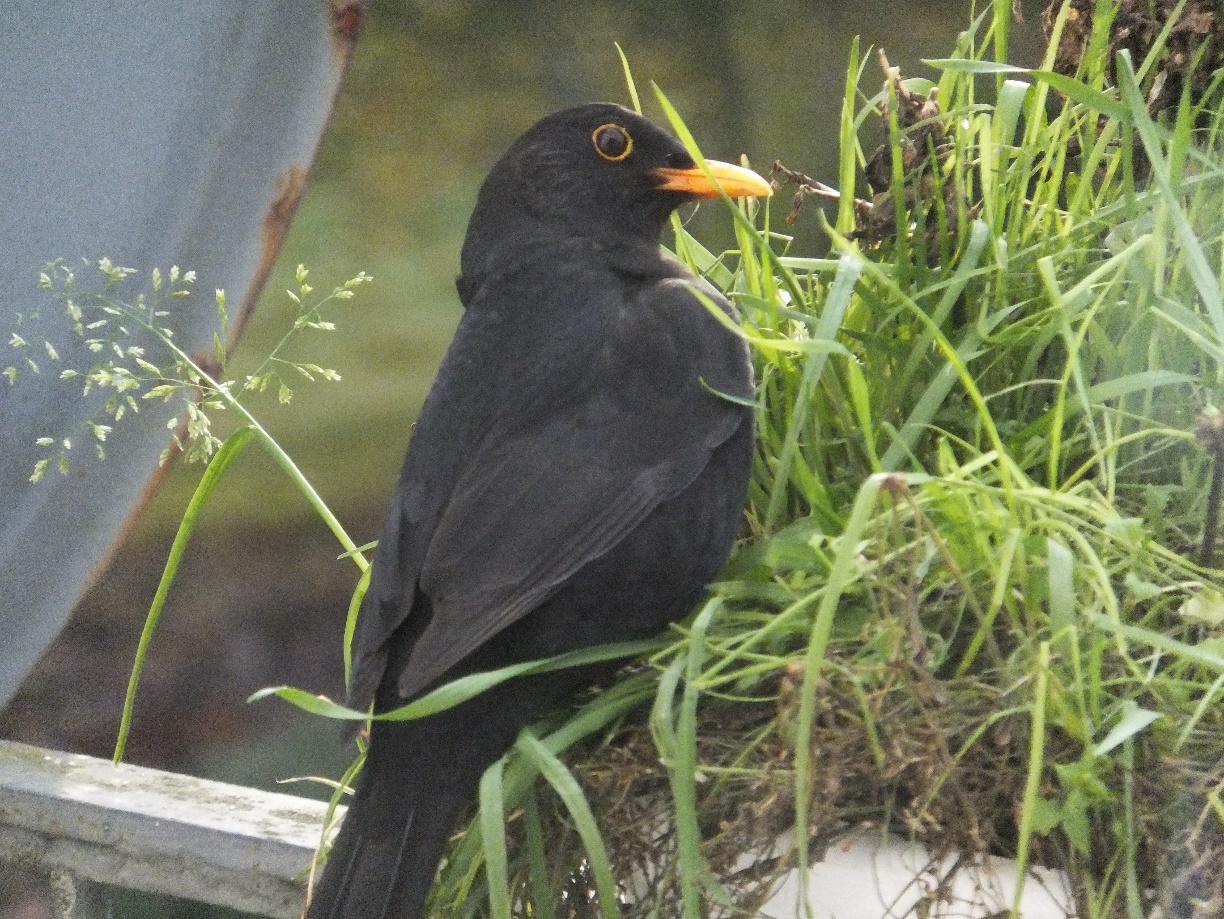 Hier noch Best of HellenthalBijou: Der Liebling nicht nur von Jupp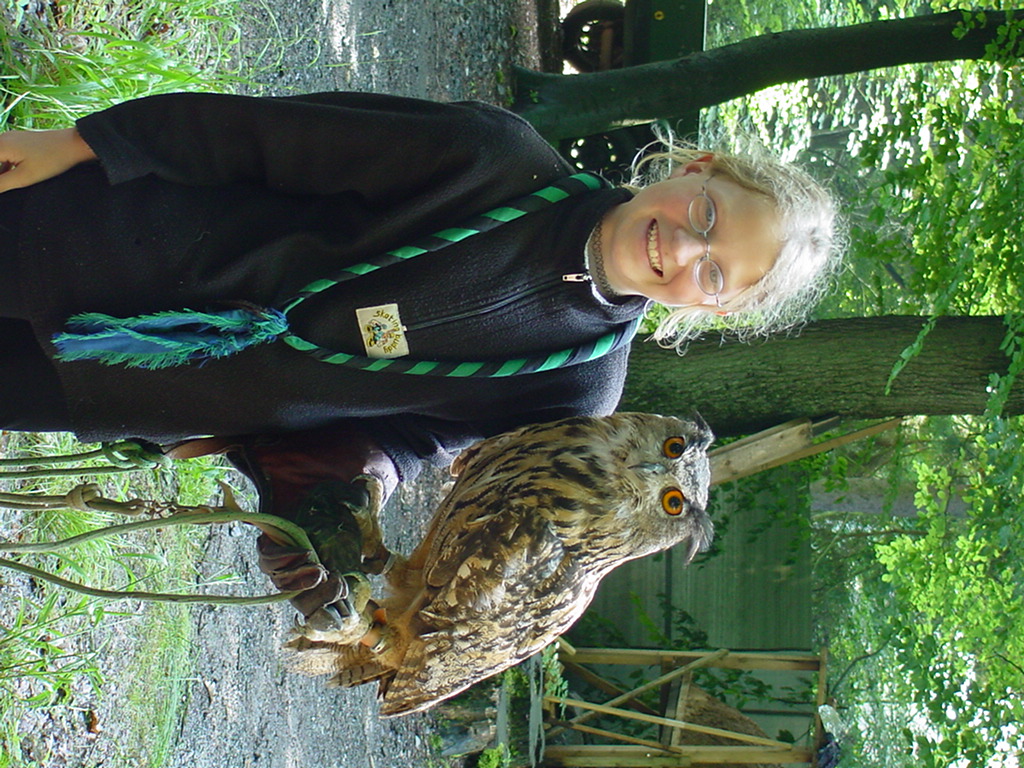 Der Liebling nicht nur von Nicole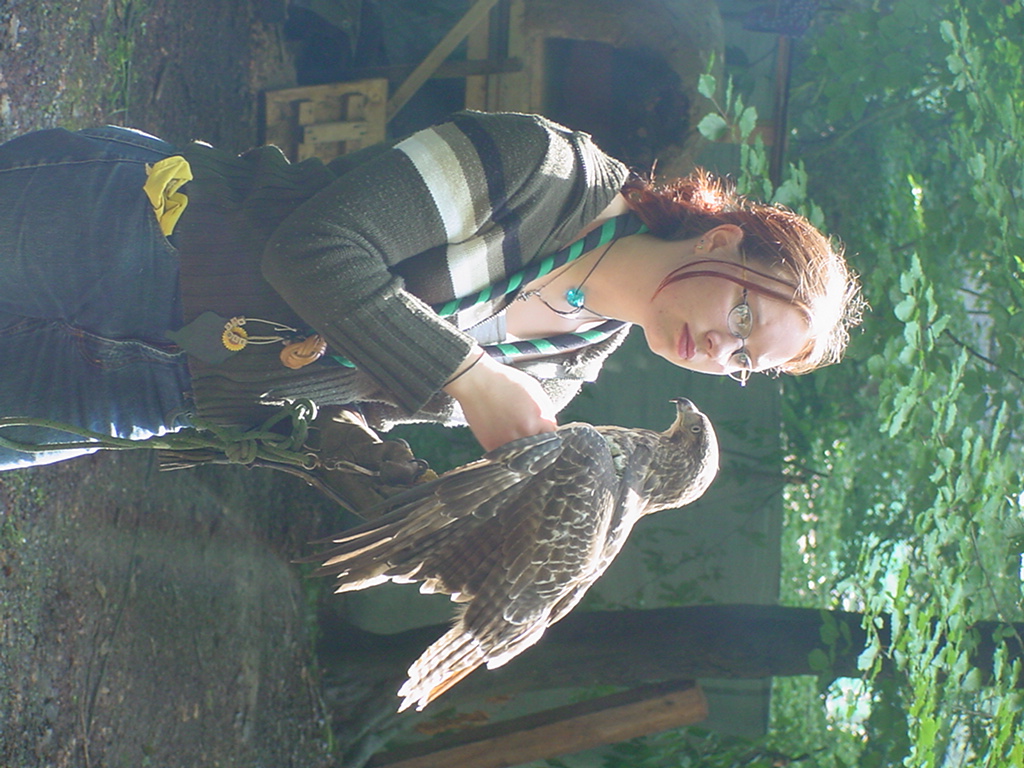 Der Star meiner Kohtendetektive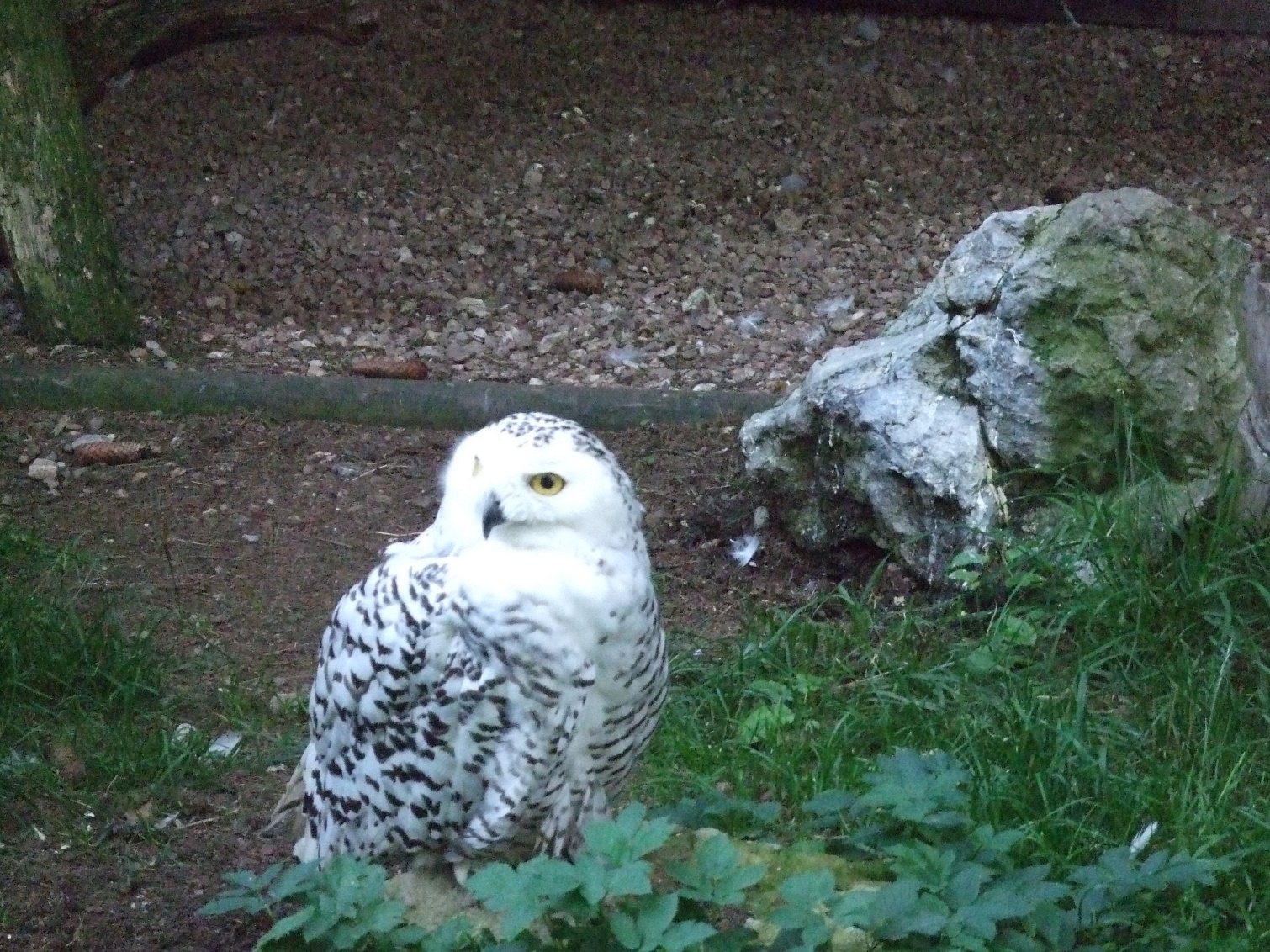 Nicht zu verwechseln mit Snow vom LaLa 2017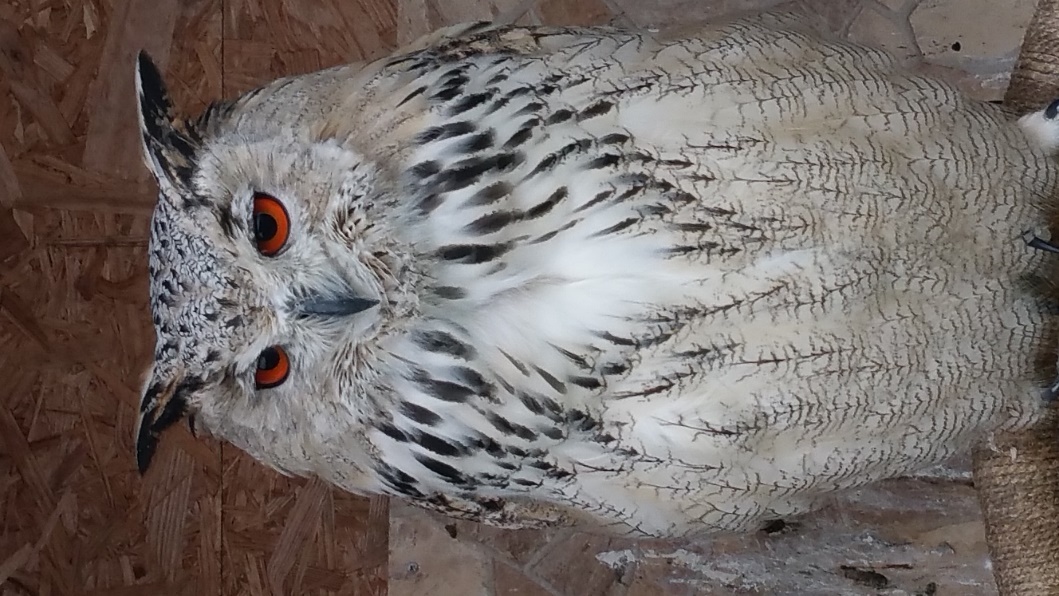 Santiago, der ____ der nicht fliegen wollte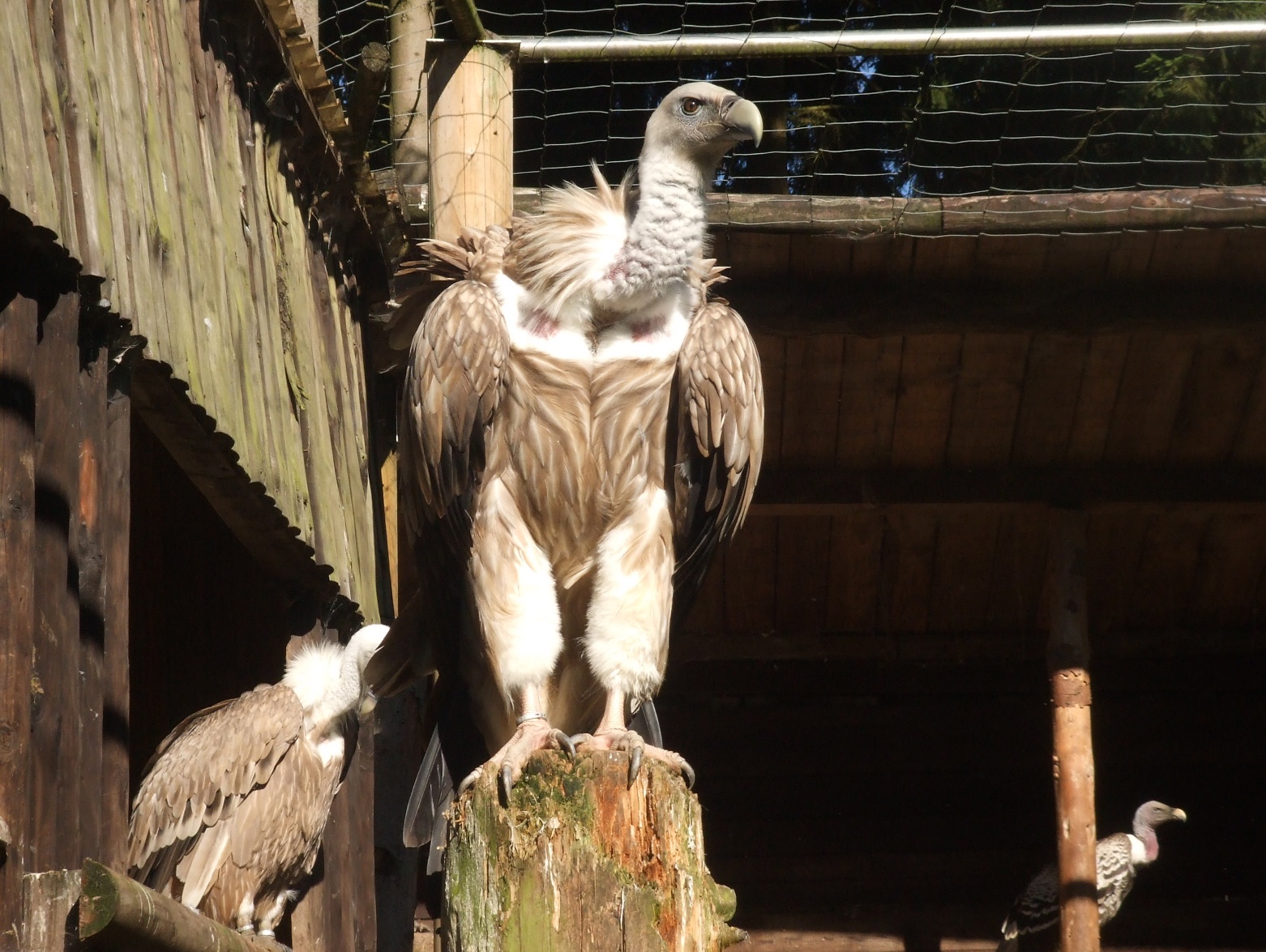 Mein Krafttier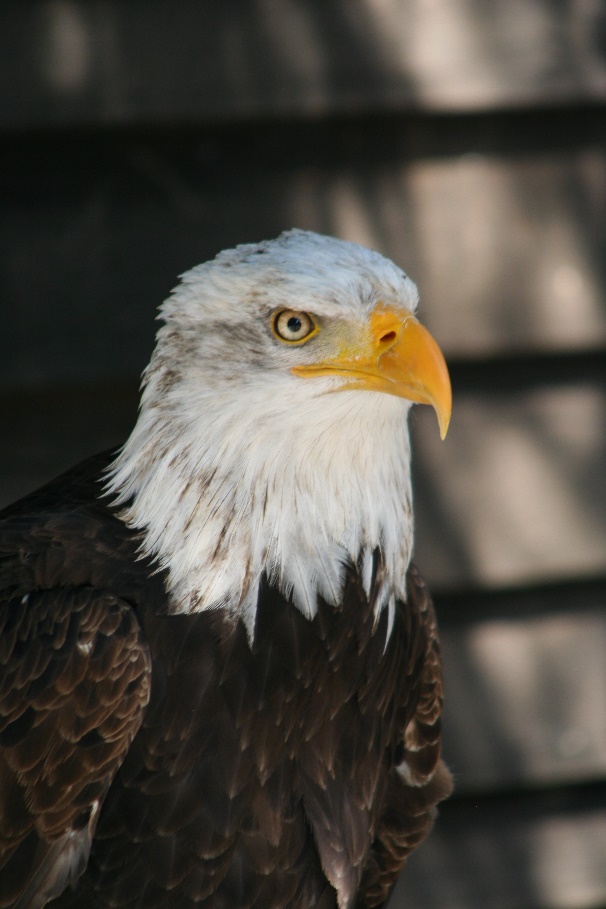 Und sein kleiner „Brother“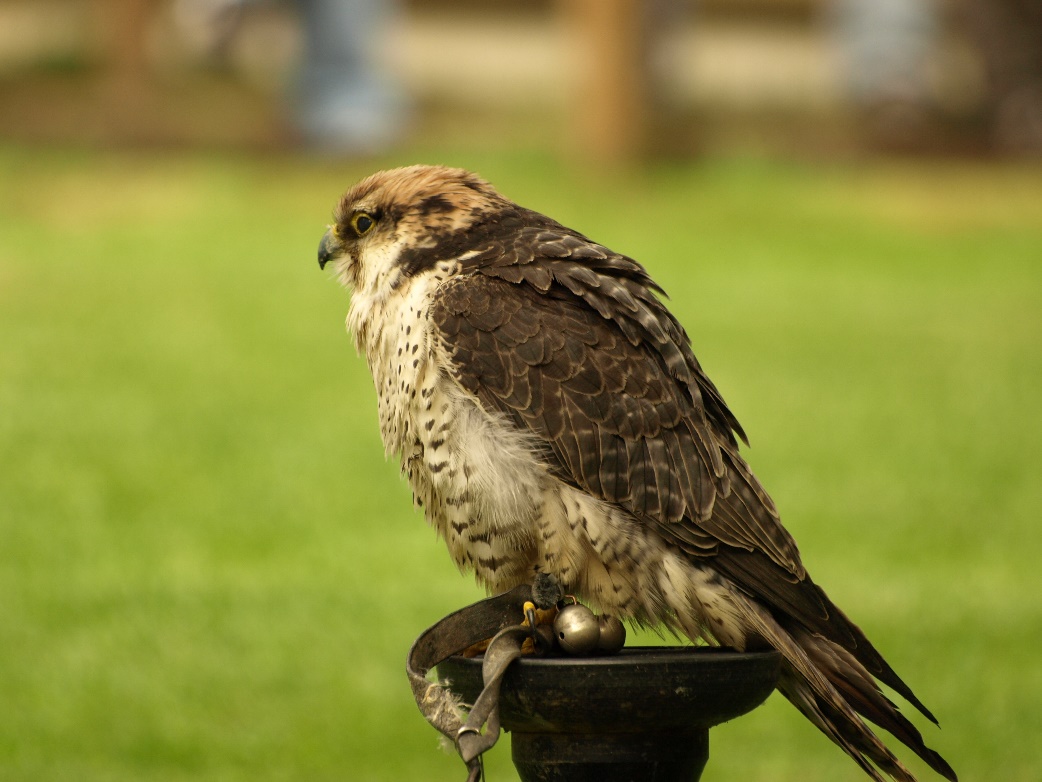 „Huhu“, ist schon Nacht?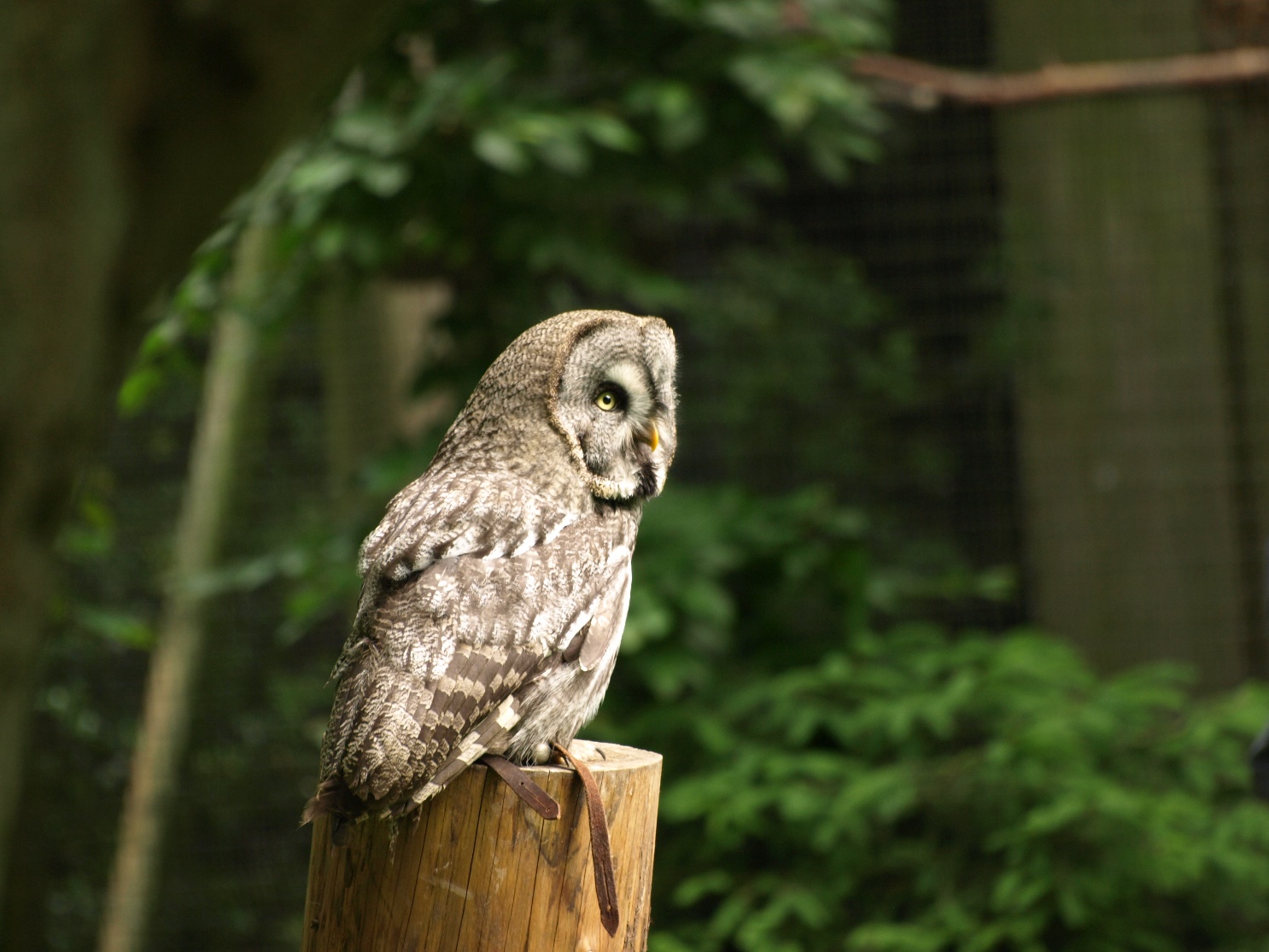 Zum Schluss noch ein paar UrlaubsgrüßeJungvolk aus dem Spreewald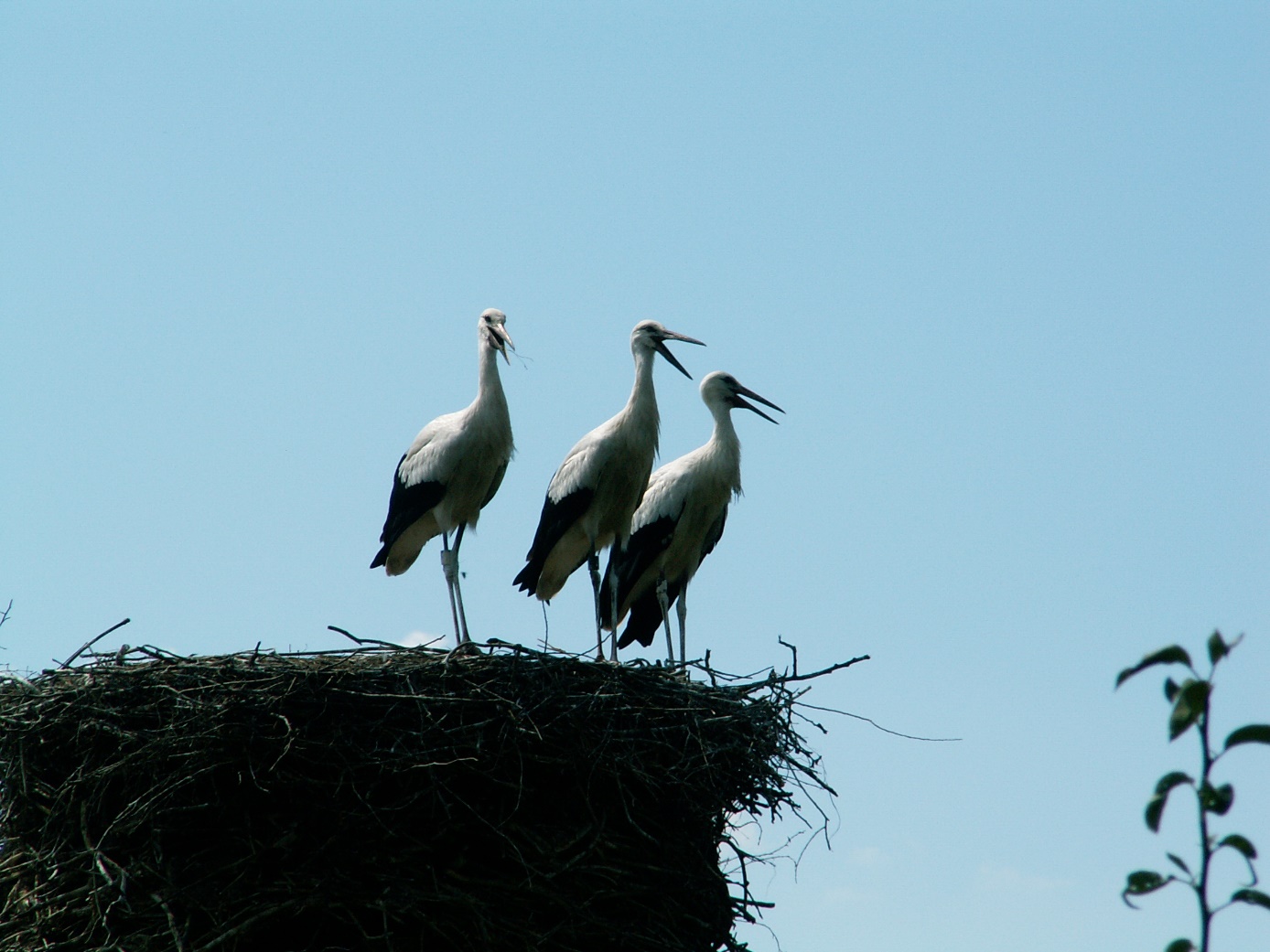 Ein Päärchen auf der Aggertalspeere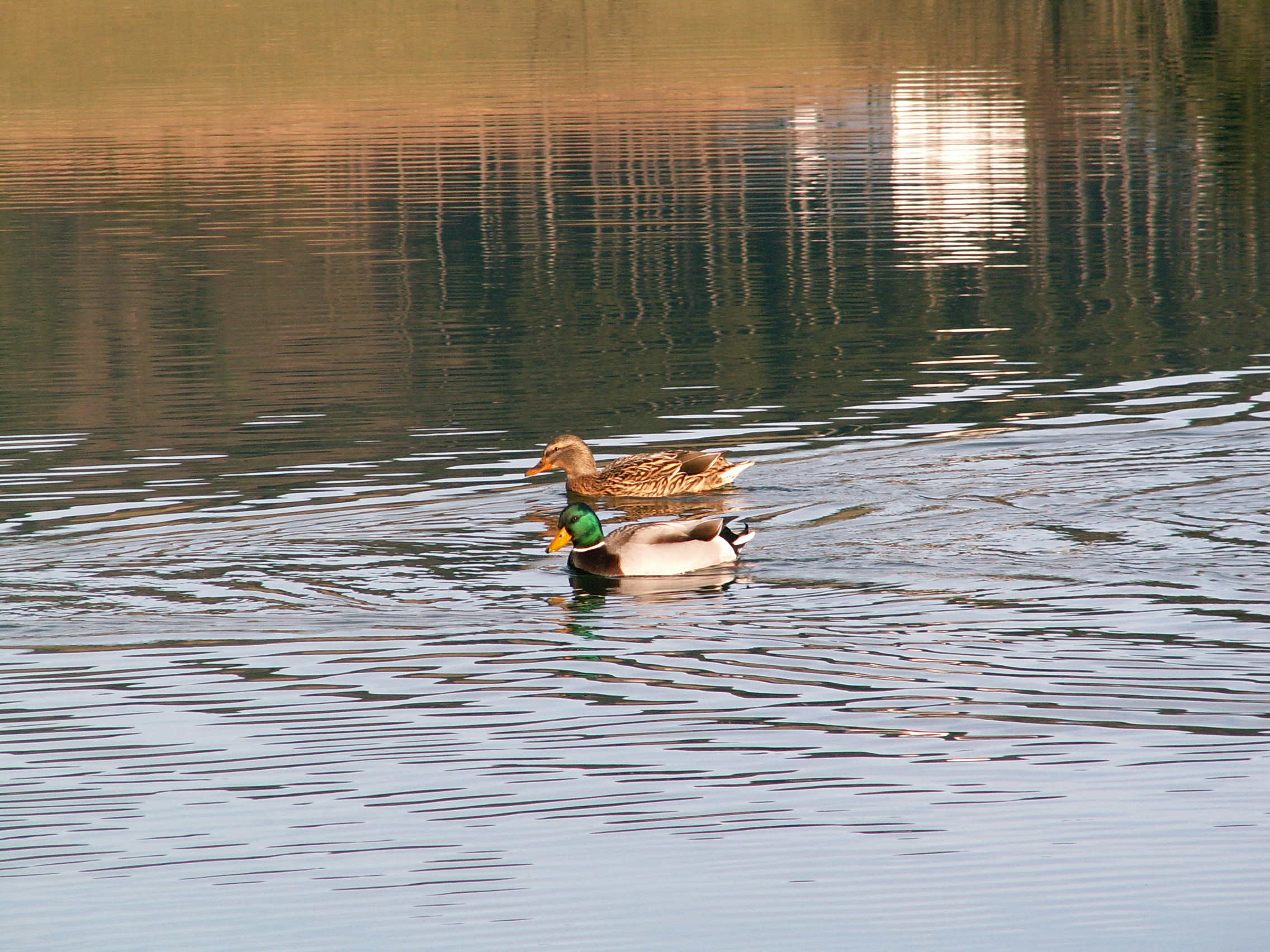 